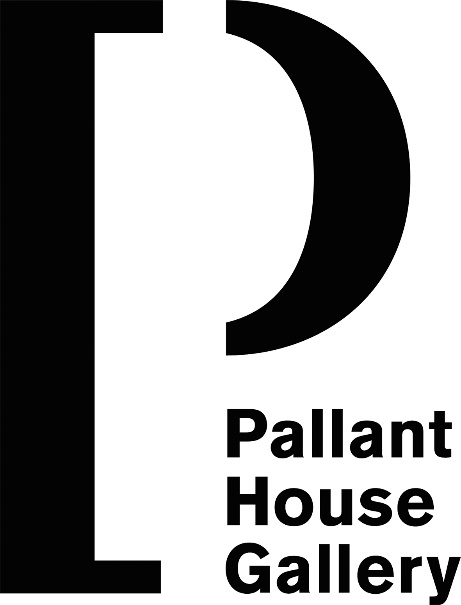 Drawn from Nature:Gilbert White and the ArtistsContemporary CommissionsGarden GalleryAlice Pattullob.1988Selborne Church2020Screenprint on paper Courtesy of the ArtistEdition available from the Pallant BookshopGilbert White was the curate of St Mary’s Church Selborne and is buried in the churchyard. Alice Pattullo shows the low tower surrounded  by circling swifts, about which White often wrote.Alice Pattullob.1988Gilbert2020Screenprint on paper Courtesy of the ArtistEdition available from the Pallant BookshopChristopher Brownb.1953A Garden Pet2020Linocut on Zerkall paper Artist’s proofCourtesy of the ArtistEdition available from the Pallant BookshopAfter studying at the Royal College of Art Christopher Brown assisted Edward Bawden who encouraged him to explore linocutting. He has recalled how: ‘returning from Cornwall one year, Bawden suggested a detour to Selborne. He would have done a great job illustrating the book. He was extremely fond of both the Nash and Ravilious editions.’This linocut shows Gilbert White’s tortoise ‘Timothy’ which had originally been purchased from a Chichester sailor in the 1730s.Jo Sweetingb.1965Hybernaculum Head2020Woodcut print on paper Courtesy of the ArtistEdition available from the Pallant BookshopSweeting carved the ‘Hybernaculum Head’ as a response to Gilbert White’s works about swallows, house martins and swifts and their migration patterns. He felt certain, as Aristotle and Pliny did, that some of the later born birds chose not to migrate and instead remained in nooks, sand tunnels and hollow trees, hibernating. She has commented that: ‘This shows White observing birds in the landscape as an interior topography. White’s head as a cerebrum of sky. The hirundines’ flight lines of remembered symmetry etched in his mind.’Michael Kirkmanb.1986The most unusual birds2020Linocut on paper Courtesy of the ArtistEdition available from the Pallant BookshopGilbert White commented that: ‘The most unusual birds I ever observed in these parts were a pair of hoopoes (upupa), which came several years ago in the summer, and frequented an ornamental piece of ground, which joins to my garden, for some weeks. They used to march about in a stately manner, feeding in the walks, many times in the day; and seemed disposed to breed in my outlet; but were frightened and persecuted by idle boys, which would never let them be at rest.’ (Letter XI, September 9, 1767)Tristan Sherwoodb.1976Likeness2020Hybrid woodcut and linocut print on paper Signed edition of 20Courtesy of the ArtistEdition available from the Pallant BookshopSherwood has commented: ‘This print explores the idea of the mimetic in both art and nature. The many editions of Gilbert White’s Natural History of Selborne have spawned numerous illustrative ‘incarnations’ of White’s cuckoo. This scenario formed a poetic motif, through which I could illustrate the nature of similitude. Making work ‘after’ another artist could be seen as equivalent to the parasitic nature of the cuckoo. Thomas Bewick, Eric Ravilious and Agnes Miller Parker are clearly informed by their antecedents, unlike the cuckoo itself it is their distinct interpretations which nestle their own birds within our mind’s eye.’Emily Suttonb.1983Tortoise2020Watercolour and pencil on paper Courtesy the ArtistClive Hicks-Jenkinsb.1951Hare2020Pencil on paper Courtesy of the ArtistMark Hearldb.1974Hoopoes2020Collage and gouache on paper in artist’s frame Courtesy of the ArtistNeil Bousfieldb.1967Gilbert’s Tears2020Wood-engraving on paper (diptych) Courtesy of the ArtistEdition available from the Pallant BookshopNeil Bousfield has said: ‘The work I make investigates the idea of place and place making. As place is an emotional construct made from memory, personal experiences and values projected on to the landscape spaces we occupy, I was interested in making work that explored, past, present, narrative, and experience and these are the ideas that underpin the work ‘Gilbert’s Tears’. If Gilbert White was here today, the Attenborough of his time, he would mourn the predicted loss of the bumble bee, birds, the impact of climate change, loss of habitat, biodiversity, and would be in tears for what is now only beginning to dawn upon us. Gilbert White is more relevant now than ever.’Emily Suttonb.1983White Owl2020Watercolour and pencil on paper Courtesy of the ArtistEd Kluzb.1980The Hermitage2020Scraperboard Courtesy of the ArtistA scraperboard is a gesso panel with a black coating, which is scratched off to reveal the white beneath. It is a medium that was used by many illustrators in the 1930s and 1940s. This image is inspired by the oval half-title of the 1789 First Edition of the Natural History  by Samuel Hieronymous Grimm (on display in the Print Room), which depicts Gilbert White’s gothic summerhouse on Selborne Hanger, a folly known as ‘the Hermitage’.Clive Hicks-Jenkinsb.1951Cockerel2020Pencil on paper Courtesy of the ArtistMark Hearldb.1974Hare, Partridges and Pheasants2020Collage and gouache on paper in artist’s frameIn his fifth letter to Thomas Pennant, Gilbert White, declared: ‘The manor of Selborne... and all its sloping coverts, would swarm with game; and even now hares, partridges,pheasants around; and in old days woodcock were a plentiful. There are few quails because they more affect open fields than enclosures; after harvest few landrails are seen.’Alice Pattullob.1988Timothy2020Screenprint on paper Courtesy of the ArtistEdition available from the Pallant BookshopChristopher Brownb.1953It hobbles towards its benefactress2020Linocut on Zerkall paper Artist’s proofCourtesy of the ArtistEdition available from the Pallant BookshopGilbert White was fascinated by the tortoise that belonged to his aunt Rebecca Snookes, who lived at Ringmer in Sussex, which he inherited. ‘As soon as the good old lady comes in sight who has waited on it for more than thirty years, it hobbles towards its benefactress with awkward alacrity; but remains inattentive to strangers. Thus not only “the ox knoweth his owner, and the ass his master’s crib,” but the most abject and torpid of beings distinguishes the hand that feeds it, and is touched with the feelings of gratitude!’ (Letter XIII, April 12th, 1772)Angie Lewinb.1963Bird Cup2020Wood-engraving on paper Courtesy of the ArtistEdition available from the Pallant BookshopClive Hicks-Jenkinsb.1951Swan2020Pencil on paper Courtesy of the ArtistGilbert White was fascinated by the development and mating habits of birds and wrote of how: ‘Swans turn white the second year, and breed  the third.’ (Letter XL, Selborne, Sept 2nd, 1774)